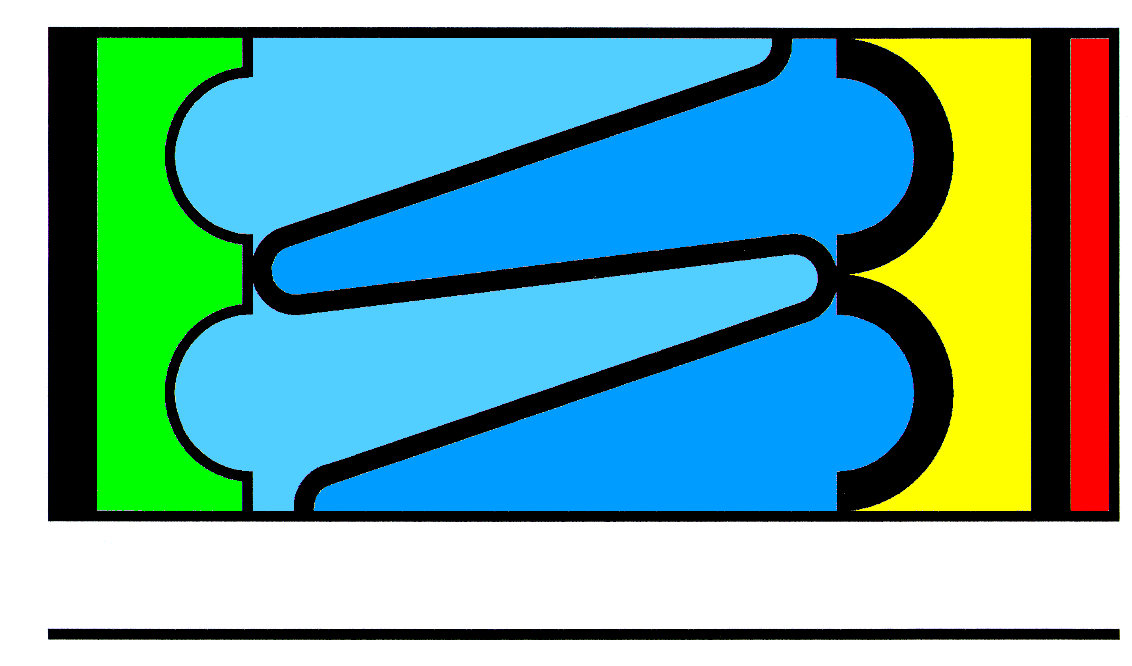 Escola Secundária de Barcelinhos-403787                         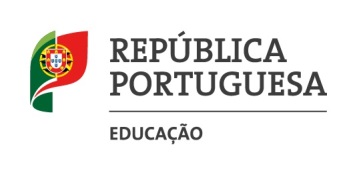 Ano letivo 2022/2023CONTRATACÃO DE ESCOLATécnico Especializado - Informático/a PORTEFÓLIO PROFISSIONAL 1. Identificação:Nome completo:Nacionalidade: Data de nascimento:Telefone:Email:Nº de candidato DGAE:2. Habilitação académica que confere habilitação para o cargo: (anexar comprovativos – anexo 1)	2.1 Classificação académica: __________________ valores	2.2 Grau Académico e designação do curso ___________________________________2.3. Formação e especialização: 3. Formação profissional certificada e/ou formação complementar (anexar comprovativos – anexo 2).3.1 Formação profissional certificada e/ou formação complementar 4. Experiência profissional na área da informática (anexar comprovativo - anexo 3)4.1 Nº de dias de experiência profissional:4.2 Locais onde exerceu funções:Grau AcadémicoDesignaçãoData de ConclusãoDesignação da formação/AssuntoData da realizaçãoEntidade promotoraN.º de horasLocais Data5. Descrição de ações específicas (Descrição das atividades; explicitação dos objetivos; identificação do público-alvo e dos diversos elementos intervenientes; breve apreciação crítica dos resultados…)Outra informação que considere relevante:ANEXOS (indicar o assunto de cada um dos anexos):Anexo 1 – (…)Anexo 2 – (…)Anexo 3 – (…)Anexo 4 – (…)Anexo 5 – (…)